Конспект учебного занятияпо литературному чтениюв 3 «В» классеТема: «Обобщение по разделу "Поэтическая тетрадь1"»студентки ____ группы ФИОУрок будет выдан: Смена: 1Школа: Учитель: ФИОМетодист: ФИО Новосибирск, 2024                                                                                      ТЕХНОЛОГИЧЕСКАЯ КАРТА УРОКАФ.И.О:Предмет: литературное чтение.Класс: 3 «В».Тема урока: «Обобщение по разделу «Поэтическая тетрадь №1»».Тип урока: общеметодологической направленности.Цель урока: обобщение способов действий через систематизацию усвоенных знаний по разделу «Поэтическая тетрадь №1».ХАРАКТЕРИСТИКА ЭТАПОВ УРОКАФорма организации учебной деятельности: фронтальная, индивидуальная, групповая.Дидактические средства: учебник, тетрадь. Интерактивное оборудование: компьютер, проектор, презентация.Этап урокаМетоды и приемы работыМетоды и приемы работыДеятельность учителяДеятельностьобучающихсяПланируемые результатыПланируемые результатыПланируемые результатыЭтап урокаМетоды и приемы работыМетоды и приемы работыДеятельность учителяДеятельностьобучающихсяПредметныеМетапредметные (Р, П, К)Личностные1.Мотивация к учебной деятельностиСловесный(беседа)Словесный(беседа)Организует мотивацию к учебной деятельности. Здравствуйте, дети, присаживайтесь. Меня зовут                              , и сегодня урок литературного чтения у вас проведу я.Проверьте, чтобы у вас на парте были: пенал, учебник.-А теперь давайте подумаем, что еще нам пригодится на уроке? Какие качества? Приветствуют учителя.Проверяют готовность к уроку.Слушают. ОтвечаютК: корректно и аргументированно высказывать своё мнение.2.Актуализация знаний.Словесный(беседа)Наглядный(демонстрация)Словесный(беседа)Наглядный(демонстрация)Организует актуализацию знаний.Поэзия – мир чувств, впечатлений и переживаний.«Ты только вдумайся, только всмотрись -Откроется самая главная мысль».– Ребята, что напомнили вам эти строки?Что такое поэзия? Каких поэтов вы знаете?Назовите названия произведений, с которыми вы познакомились на прошлых уроках. Какое произведение запомнилось вам больше всего и почему?Хорошо, следуем дальше.Отвечают.К: соблюдать правила ведения диалога.Познавательный интерес, активность, инициативность, любознательность в познании произведений художественной литературы, творчества писателей.3. Выявление локальных затруднений.Словесный (беседа)Организует деятельность по выявлению локальных затруднений.- Ребята, о произведениях из какого раздела мы с вами сейчас говорили?- А кто уже догадался, чем мы будем заниматься сегодня на уроке?Ребята, мы закончили чтение стихов из первой поэтической тетради. И сегодня мы подведём итог по изученному разделу «Поэтическая тетрадь №1»- Кто может сформулировать тему нашего сегодняшнего урока? «Обобщение по разделу «Поэтическая тетрадь №1».- А какую цель мы поставим? Верно.Организует деятельность по выявлению локальных затруднений.- Ребята, о произведениях из какого раздела мы с вами сейчас говорили?- А кто уже догадался, чем мы будем заниматься сегодня на уроке?Ребята, мы закончили чтение стихов из первой поэтической тетради. И сегодня мы подведём итог по изученному разделу «Поэтическая тетрадь №1»- Кто может сформулировать тему нашего сегодняшнего урока? «Обобщение по разделу «Поэтическая тетрадь №1».- А какую цель мы поставим? Верно.Слушают. Отвечают на вопросы.Формулируют тему урока: «Обобщение по разделу «Поэтическая тетрадь №1»».Формулируют цель урока: обобщить полученные знания.П: с помощью педагога формулировать цель.Познавательный интерес, активность, инициативность, любознательность в познании произведений художественной литературы, творчества писателей.4.Построение проекта выявленных затруднений.Словесный (беседа)Словесный (беседа)Организует построение проекта выявленных затруднений.Давайте составим план нашего урока, для этого посмотрите на слайд, там написаны вспомогательные слова:Повторим….Оценим....Творчество поэтов, изучаемых в этом разделе, средства выразительности.Эффективность изучения раздела.Р: планировать действия по решению учебной задачи для получения результата.5.Реализация построенного проекта.Словесный (беседа)Практический (упражнение)Словесный (беседа)Практический (упражнение)Организует реализацию построенного проекта.- Ответьте на вопросы на карточках в группах. Группа   _1___Определите средства выразительности: Капли как алмазы, снежок, что белый пушок _________________Группа____2____Определите средства выразительности:1.Полно, степь моя, спать беспробудно; пробудись и умойся; в цветы нарядись_________Группа __3_Метафора –это _____Группа___4____Олицетворение – это ________Группа _5__Эпитеты –это ______Группа__6__Сравнения –это _____- Ребята, о произведениях из какого раздела мы с вами сейчас говорили?Сегодня мы совершим небольшое путешествие по станциям в «Поэтический уголок», проверим ваши знания по изученной теме. На пути нам нужно сделать несколько остановок. В пути пригодятся знания, смекалка и сообразительность, внимание, память, а также взаимовыручка.Итак, я предлагаю вам сегодня: •	вспомнить (все самое главное)•	применить (свои знания)•	проявить (себя с самой лучшей стороны)Но прежде проведем физминутку.-Отвечают на вопросы в группах.-сравнение.- олицетворение.- Метафора — слово или выражение, употребляемое в переносном значении.- Перенос человеческих качеств на неодушевлённые предметы или отвлечённые понятия.- красочное определение чего-либо.- сопоставление изображаемого предмета или явления с другим предметом по общему для них признаку.« Поэтическая тетрадь №1»Выполняют физминутку.Осознанно применять для анализа текста изученные ранее понятия ( сравнение, эпитет, олицетворение, метафора).П: анализировать и создавать текстовую информацию в соответствии с учебной задачей.К: принимать цель совместной деятельности, коллективно строить действия по её достижению, договариваться.Познавательный интерес, активность, инициативность, любознательность в познании произведений художественной литературы, творчества писателей.Становление ценностного отношения к своей Родине, проявление интереса к изучению родного языка, культуре России6. Обобщение затруднений во внешней речи.Словесный (беседа, рассказ)Наглядный (демонстрация)Практический (упражнение)Словесный (беседа, рассказ)Наглядный (демонстрация)Практический (упражнение)Организует обобщение затруднений во внешней речи.-Посмотрите на карту, сегодня она нам будет помогать в нашем путешествии.1. Вспомни!На слайде представлены поэты, с творчеством которых вы познакомились в этом разделе, назовите их. Вспомните факты их биографии.2.Скажи!На слайде представлено стихотворение, кто хочет его выразительно прочитать?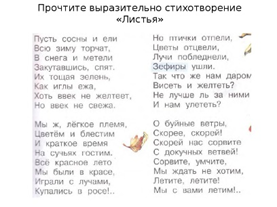 -Назовите автора этого стихотворения, его название.-Обычно в конце стихотворных строк находятся слова, которые созвучны друг с другом. -О какой особенности поэтических произведений идет речь? -Какие слова созвучны в этом стихотворении?3.Найди! – Определите, из какого стихотворения эти строки. Найдите произведение в учебнике и выразительно прочитайте четверостишие, в котором они находятся.- «Гремят раскаты молодые,Вот дождик брызнул, пыль летит…» стр. 62- «Поутру вчера дождьВ стёкла окон стучал…» стр. 68- «Вот свернулись санки,И я на бок — хлоп!» стр. 72- «Изумлен, что день не минул,Но широко в область ночиДень объятия раскинул.» стр. 65- «И под утро снегомПоле забелело» стр. 76.Смотрят на слайд, называют поэтов. Перечисляют факты их биографии.Читают выразительно стихотворение.Называют автора Ф. Тютчев, «Листья».Отвечают на вопросы:- рифма- строки стихотворений рифмуются между собой.Называют слова.Находят стихотворения, читают четверостишие.- Тютчев, «Весенняя гроза».- Никитин, «Встреча зимы».- Суриков, «Детство».- Фет, «Зреет рожь над жаркой нивой...».- Суриков, «Зима»Владеть элементарными умениями анализа и интерпретации текста.П: анализировать и создавать текстовую информацию в соответствии с учебной задачей.П: сравнивать объекты.П:согласно заданному алгоритму находить в предложенном источнике информацию, представленную в явном виде.Познавательный интерес, активность, инициативность, любознательность в познании произведений художественной литературы, творчества писателей.Становление ценностного отношения к своей Родине, проявление интереса к изучению родного языка, культуре России.7.Самостоятельная работа с самопроверкой по эталону: решение заданий творческого уровня.Практический (упражнение)Практический (упражнение)Организует самостоятельную работу обучающихся.- Сейчас мы с вами сыграем в игру «Да-Нет», проверим мы ее в парах.1. Автор стихотворения «Зима» - И.Никитин?2. Лапти – крестьянская обувь?3. Журавли летят – сравнение?4. Созвучие слов – ритм?5. Эпитет – красочное определение чего-либо?6. Зелень, как иглы ежа – сравнение?Проверьте правильны ответы на доске.Отвечают на вопросы в тетради.НетДаНетНетДаДаР: корректировать свои учебные действия для преодоления ошибок.8. Включение изученного в систему знанийПрактический (упражнение)Практический (упражнение)Организует включение нового знания в систему знаний и повторение.- Сейчас мы проведем соревнование между рядами, вам нужно ответить верно на большее количество вопросов.Закончите предложение1. Фёдор Иванович Тютчев – автор стихотворения…А) «Зреет рожь над жаркой нивой…»Б) «Весенняя гроза»В) «Зима»Г) «Встреча зимы»2. Найдите значение слова «ковыль».А) палка, помогающая при ходьбе;Б) степная траваВ) лошадь, работающая в полеГ) помещение в доме3. По группе слов узнайте произведение.Кошка, побелело, мороз, иней, пухлой ватой, салазки, бежать, гулять.А) «Весенняя гроза»                          Б) «Зреет рожь над жаркой нивой…»В) «Мама! Глянь-ка из окошка…»Г) «Листья»4. Найдите созвучное слово.Раскаты молодые – перлы…А) голубые                          Б) золотые  В) дождевые  Г) снеговые                        5. Закончите предложение.Особенность стихотворных произведений – ритм. Ритм – это…А) чередование ударных и безударных слоговБ) рифмаВ) созвучные словаГ) однокоренные слова6. Закончите предложениеИван Захарович Суриков – автор стихотворения…А) «Мама! Глянь-ка из окошка…»Б) «Листья»В) «Зима»Г) «Встреча зимы»7. Найдите значение слова «перлы».А) жемчужины, что-нибудь чистое и блестящее, как жемчугБ) пальцы  В) перловая крупаГ) птицы8. По группе слов узнайте произведение.Зима, гостья, расстилай, мороз, песни севера.А) «Детство»                          Б) «Встреча зимы»В) «Мама! Глянь-ка из окошка…»Г) «Зима»9. Найдите созвучное слово.Пыль летит – нити …А) золотит                              Б) серебрит    В) холодитГ) превратит                      10. Закончите предложение.Выразительные слова, которые помогают описать предмет, явление, людей, животных называются …А) ритмБ) рифмаВ) сравнениеГ) эпитет— Вот мы и закончили наше путешествие.- Что особенно заинтересовало вас во время урока?- Какой раздел мы повторили на уроке?Где нам могут пригодиться полученные на уроке знания?Выбирают правильный вариант ответа.Отвечают на вопросы.Называть особенности стихотворного произведения (ритм, рифма)П: согласно заданному алгоритму находить в предложенном источнике информацию, представленную в явном виде.К: принимать. цель совместной деятельности, коллективно строить действия по её достижению, договариваться.П: делать выводы.9. Рефлексия учебной деятельности.Словесный(беседа)Словесный(беседа)Организует рефлексию учебной деятельности.- Какая была цель урока? - Достигли ли мы ее?  - Весь ли план действий мы выполнили? Для того чтобы проверить, на сколько хорошо вы поработали, я предлагаю вам ответить на следующие вопросы:1. Урок мне понравился/не понравился. Почему?2. На уроке я узнал(а) ______3. На уроке я работал(а) активно/неактивно, потому что..Спасибо за урок, вы большие молодцы.Отвечают на вопросы.Р: устанавливать причины успеха/неудач в учебной деятельности.